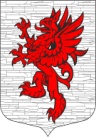 Местная администрациямуниципального образования Лопухинское сельское поселениемуниципального образования Ломоносовского муниципального районаЛенинградской областиПОСТАНОВЛЕНИЕ05.12.2018                                                                                                                          № 287О размещении Государственным казённым учреждением «Управление строительства Ленинградской области» объекта: «Сети водоснабжения» для обеспечения Фельдшерско-акушерского пункта, расположенного по адресу Ленинградская область, Ломоносовский муниципальный район, Лопухинское сельское поселение, д. Глобицы, ул. Героев, дом 9А (для строительства которого не требуется получение разрешения на строительство)  Рассмотрев заявление от 28.11.2018 № 02-3448/2018 Государственного казенного учреждения «Управление строительства Ленинградской области» (ОГРН:103470055398; ИНН юридического лица: 4703053973; местонахождение: 188643, Ленинградская область, Всеволожский район, г. Всеволожск, Колтушское шоссе, д. 138); сведения о юридическом лице из Единого государственного реестра юридических лиц на 30.11.2018;  схему границ предполагаемой к использованию части земельного участка на кадастровом плане территории, части объекта: сети водоснабжения, (далее – Схема границ части земельного участка) с указанием координат характерных точек границ части земельного участка, и руководствуясь ст. 39.33; 39.35; 39.36 Земельного кодекса Российской Федерации, ст.3.3 Федерального закона от 25.10.2001 № 137-ФЗ «О введении в действие Земельного кодекса Российской Федерации», Постановлением Правительства Российской Федерации от 03.12.2014 № 1300 «Об утверждении перечня видов объектов, размещение которых может осуществляться на землях или земельных участках, находящихся в государственной или муниципальной собственности, без предоставления земельных участков и установления сервитутов», постановлением Правительства Ленинградской области от 03.08.2015 № 301 «Об утверждении порядка и условий размещения отдельных видов объектов на землях или земельных участках, находящихся в государственной или муниципальной собственности, без предоставления земельных участков и установления сервитутов на территории Ленинградской области», областным законом Ленинградской области от 18.05.2012 № 38-оз «Об установлении случаев, при которых  не требуется получения разрешения на строительство на территории Ленинградской области», администрация муниципального образования  Лопухинское сельское поселение муниципального образования Ломоносовский муниципальный район Ленинградской области ПОСТАНОВЛЯЕТ:Разрешить Государственному казенному учреждению «Управление строительства Ленинградской области» размещение части объекта: «Сети водоснабжения» для обеспечения  Фельдшерско-акушерского пункта:- на части  земельного участка (далее ЧЗУ1) 47:14:0000000:37975, площадью 22 кв.м., расположенного по адресу: Ленинградская область, Ломоносовский муниципальный район, Лопухинское сельское поселение, д. Глобицы, ул. Героев, категория земель – земли населённых пунктов, разрешённое использование – для "общего пользования территории" размещение автомобильных дорог и пешеходных тротуаров в границах населенных пунктов, пешеходных переходов, парков, скверов, площадей, бульваров, набережных и других мест, постоянно открытых для посещения без взимания платы, в границах, указанных на прилагаемой Схеме границ части земельного участка (Приложение), на срок 49 лет.Рекомендовать Государственному казенному учреждению «Управление строительства Ленинградской области»:Соблюдать требования ст. 42 Земельного кодекса Российской Федерации.После окончания работ по размещению объекта, указанного в пункте 1 настоящего постановления, произвести съемку в системе координат, используемой для ведения Единого государственного реестра недвижимости, и сдать схемы, отображающие  расположение построенного объекта, в границах  частей земельных участков в администрацию МО Лопухинское сельское поселение МО Ломоносовский муниципальный район Ленинградской области, в соответствии со ст. 56 Градостроительного кодекса Российской Федерации.Контроль за исполнение настоящего постановления оставляю за собой.Глава местной администрации МО Лопухинское сельское поселение                                                              Е.Н. Абакумов